附件2省教育厅2023年辽宁最美家庭推荐工作群二维码各省部属高校、各市教育局、沈抚示范区社会事业局接 到本通知后，如有意愿推荐，请具体工作人员扫码入工作群， 进群时备注工作单位+姓名+联系方式(基层单位勿进)。推荐工作中所需表格将在工作群中下发。群聊：省教育厅2023年最美家庭推荐工作群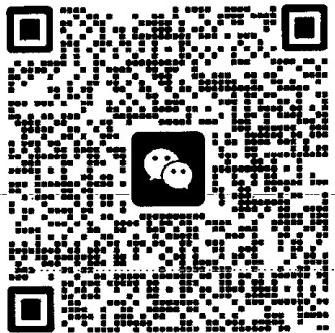 